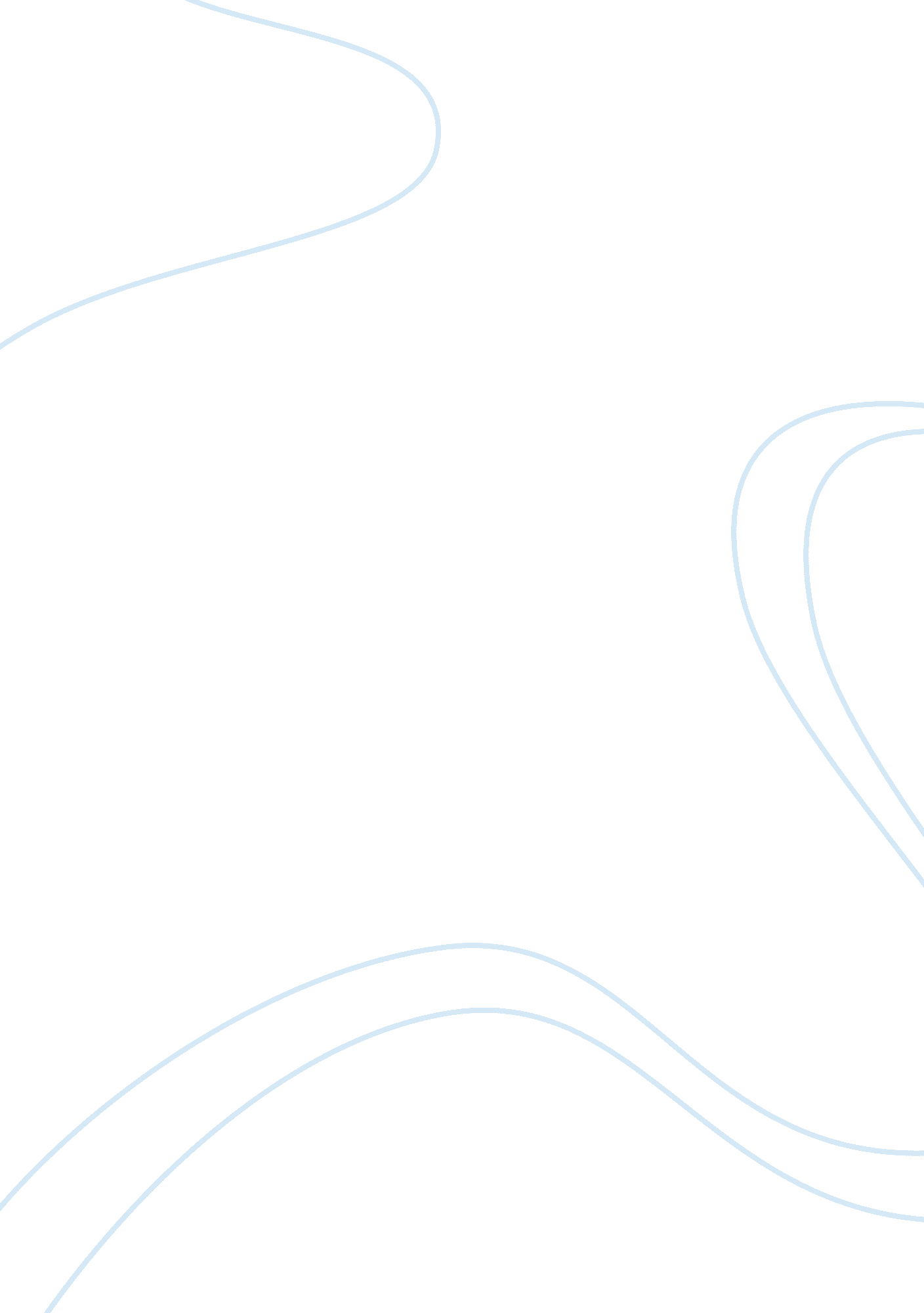 Themes explored in romeo and juliet essayLife, Friendship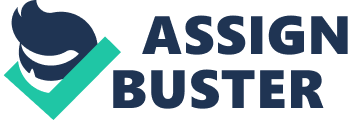 One of the last themes explored is the issue of first thinking it is fate but later finding out that it is a misfortune to meet them. These issue will be investigated in more depth and how the relationship between “ Romeo and Juliet” and today. The animosity between two high powered families in the late 1 ass’s is apparent during the first scenes in the play “ Romeo and Juliet” written by William Shakespeare which relates to issues in contemporary society. Hatred and hostility amongst groups and families is becoming more apparent due to money issues and domestic lenience. This is partially mirrored in “ Romeo and Juliet” when the two servants from different families see each other in the street. “ Nay, as they dare. I will bite my thumb at them, which is disgrace to them if they bear I?’ (Act 1 Scene 1 line 35-36). By Sampson directly giving an ignorant gesture to Abram shows great diversity between the families. This is shown in the film as a fight scene and the way the gesture is portrayed shows enormous amounts of hate as well as showing the reaction from the Montage’s is serve which signals the depth of the action. The relationship between families was an issue in Shakespearean era however it still remains in contemporary society. Although “ Romeo and Juliet” by William Shakespeare was written over 400 years ago however the theme of love is still relevant to existing issues. Many people struggle with diversity and change when they deal with love which is shown in this play, Act 2 Scene 2 lines 33-36 “ O Romeo, Romeo, wherefore art thou Romeo? Deny they Father and refuse thy name; or if thou wilt not, be but sworn my love, and I’ll no longer be a Caplet. When Juliet IS calling to ere lover Romeo saying that even though he is a Montague she still loves him. The Bag Lurching film has this set at Gullet’s house with her saying the lines to herself asking questions and being practical about their love. In the play people from Montague where forbidden to communicate to any person relevant to the Caplet family especially fall in love which is still shown in the present day where different cultures are not allowed to marry other due to their background. A strong Muslim family is not allowed to marry a non- Muslim family because it is a belief they follow. The theme of love is still an issue that people of today must face even though it was an issue in Shakespearean period. The theme of fate and misfortune is evident through the play “ Romeo and Juliet” by William Shakespeare however it is also apparent to contemporary audiences. During Act 1 Romeo set eyes on Juliet for the first time and knew that it must be fate that he meets her at the party. Later to realize that she is a Caplet, the enemy of his family, “ Is she a Caplet? O dear account! My life is mope’s debt. ” Act 1 Scene 5 Line 117-1 18. Romeo learnt a large part of Juliet which is coherent with first appearances is to everything. This part of the play is only slightly said in the Lurching film as Romeo only asks himself if she is a Caplet until he is taken away by friends at the party. In modern society people do not look beyond first impression or they only like their looks without knowing them. People today are finding that attractive people they originally thought was fate ends up being a misfortune because of their background or there morals. For example Iranian, the singer, did not know that Chris Brown’s morals were wrong when it came to the treatment of women. One of the relationships between the audience in William Shakespearean era and today’s community is the theme of fate but later a misfortune. Many issues arise through the play “ Romeo and Juliet” by William Shakespeare that relate to concerns in the contemporary society that people feel are relevant to the modern era. Issues such as love hate and fate leading to misfortune are known in the play however the audience can recount the same issue from past experiences. Therefore Shakespearean knowledge written in his play is still used relevant even though it was written 400 years ago. 